亲爱的同学：您好！母校诚邀您参与2020届毕业生调查。已经给学生的邮箱（QQ邮箱或其他邮箱）和手机短信里发送了调查问卷，此外，还提供了一个公开答卷的链接网址和二维码，学生通过三条途径中任意一条途径答卷即可。特别说明：若大家查收邮件时，在“收件箱”中没有收到调查问卷的邮件，请查看垃圾邮件或订阅邮件。谢谢大家的支持和配合！ 毕业生调研链接和二维码如下：http://paper.jincin.com/index.html?paperid=3173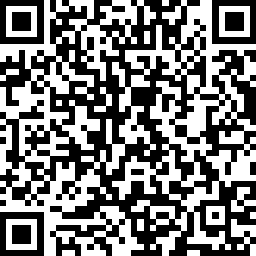 